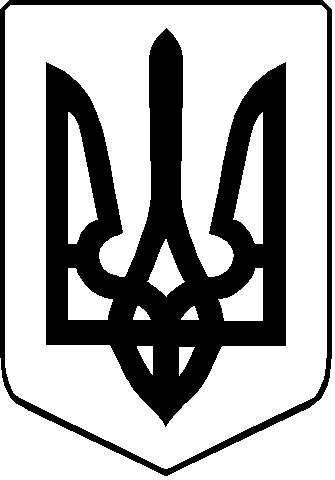 ВИШНІВСЬКА СІЛЬСЬКА РАДА46 СЕСІЯ VІІІ СКЛИКАННЯР І Ш Е Н Н Я26 лютого 2024 року                                                                                        №46/10Про затвердження Програми щодо забезпечення особистої безпеки громадян, підтримання публічного порядку та публічної безпеки, в т.ч. безпеки дорожнього руху, а також протидії злочинності на  території  Вишнівської територіальної громади на 2024 - 2025 рокиКеруючись пунктом 22 частини 1 статті 26 Закону України «Про місцеве самоврядування в Україні»,  Указом Президента України від 18.02.2002 № 143 «Про заходи щодо дальшого зміцнення правопорядку, охорони прав і свобод громадян», Указом Президента України № 84 від 06.02.2003 «Про невідкладні додаткові заходи щодо посилення боротьби з організованою злочинністю і корупцією», з метою посилення безпеки дорожнього руху, захисту життя і здоров’я жителів громади, враховуючи рекомендації постійних комісій  сільської ради, Вишнівська  сільська радаВ И Р І Ш И Л А :1.Затвердити Програму щодо забезпечення особистої безпеки громадян, підтримання публічного порядку та публічної безпеки, в т.ч. безпеки дорожнього руху, а також протидії злочинності на  території  Вишнівської територіальної громади на 2024 – 2025 роки(додається).2.Вважати таким, що втратило чинність рішення Вишнівської сільської ради від 02.03.2021року №4/7  «Про затвердження Програми щодо забезпечення особистої безпеки громадян, підтримання публічного порядку та публічної безпеки, в т.ч. безпеки дорожнього руху, а також протидії злочинності на  території  Вишнівської територіальної громади на 2021 - 2023 роки» із змінами та доповненнями.3.Контроль за виконанням даного рішення покласти на постійну комісію з питань  законності, депутатської діяльності і етики.Секретар  ради                                                                        Тетяна ВЕГЕРА                                                                                                                                                                                                              ЗАТВЕРДЖЕНО	Рішенням Вишнівської                                                                                                                                   сільської ради	від 26.02.2024 №46/10«Програма щодо забезпечення особистої безпеки громадян, підтримання публічного порядку та публічної безпеки, в т.ч. безпеки дорожнього руху, а також протидії злочинності на  території  Вишнівської сільської територіальної громади на 2024 - 2025 роки»1. Загальні положенняСтан безпеки та захищеності жителів Вишнівської сільської територіальної громади, забезпечення дотримання їх прав, свобод та законних інтересів  є основним завданням органів влади, місцевого самоврядування, правоохоронних органів району і визначають стан  правопорядку на адміністративній території. Стан правопорядку в  громаді впливає на її соціально-економічний розвиток. Забезпечення правопорядку здійснюється шляхом запровадження нових та уже діючих форм і методів профілактики правопорушень з метою усунення причин та запобігання виникнення умов, що сприяють їх вчиненню, а також виявлення винних у вчинені протиправних дій осіб, притягненню їх до передбаченої законом відповідальності.       «Програма щодо забезпечення особистої безпеки громадян, підтримання публічного порядку та публічної безпеки, в т.ч. безпеки дорожнього руху, а також протидії злочинності на  території  Вишнівської територіальної громади на 2024 - 2026 роки» спрямована на покращення матеріально-технічного забезпечення діяльності відділення поліції № 1 (м. Любомль) Ковельського районного управління поліції, у тісній взаємодії з громадськістю активізації введення в діяльність територіального підрозділу поліції принципу Community Policing, згідно якого відділення поліції № 1 (м. Любомль) та Ковельське районне управління поліції в цілому разом із представниками органів місцевого самоврядування відчувають спільну відповідальність за безпеку своїх громадян та підтримання порядку в територіальній громаді; поліція реагує на місцеві потреби й вимоги, які визначає громада; взаємодія і комунікація між населенням і поліцією є ефективною і приносить результати; застосовується індивідуальний підхід до вирішення місцевих проблем у взаємодії з населенням та відповідальними органами влади; співпраця спрямована на попередження правопорушень і наявний спільний план превентивної діяльності. Програма розроблена на основі комплексного підходу до розв’язання проблем захисту суспільства від протиправних посягань, визначає шляхи вдосконалення системності забезпечення підтримання публічного порядку в районі, організаційні засади його функціонування, зміцнення технічної і ресурсної бази, напрямки державного управління у цій сфері і спрямована на забезпечення реалізації положень Указу Президента України від 18.02.2002 № 143 «Про заходи щодо дальшого зміцнення правопорядку, охорони прав і свобод громадян», Указу Президента України № 84 від 06.02.2003 «Про невідкладні додаткові заходи щодо посилення боротьби з організованою злочинністю і корупцією», Указу Президента України № 109-2008 «Про першочергові заходи щодо забезпечення реалізації та гарантування конституційного права на звернення до органів державної влади та органів місцевого самоврядування», підвищення ролі у цій справі співробітників поліції, які працюють у сільській місцевості.Як свідчить аналіз, основні причини та умови, що сприяють скоєнню кримінальних та адміністративних правопорушень, пов’язані в першу чергу з соціально-економічними та загальнодержавними процесами, до яких слід віднести: невисокий рівень життя населення, відсутність можливості працевлаштування на добре оплачувану роботу, відсутність, передбачених чинним законодавством профілактично – реабілітаційних центрів, для осіб, які опинилися в складних життєвих обставинах, жертв правопорушень тощо,  низьку правосвідомість та правову культуру населення, а також низький рівень превентивної діяльності, який прямо залежить від стану матеріально – технічного забезпечення діяльності органів поліції та громадських формувань з охорони публічного порядку.Здійснення заходів, передбачених даною комплексною програмою з профілактики злочинності, дає змогу певною мірою покращити стан правопорядку в громаді та удосконалити систему профілактики правопорушень.	Зазначені умови визначають необхідність запровадження невідкладних заходів шляхом розроблення, затвердження і реалізації «Програми щодо забезпечення особистої безпеки громадян, підтримання публічного порядку та публічної безпеки, в т.ч. безпеки дорожнього руху, а також протидії злочинності на  території  Вишнівської територіальної громади на 2024 - 2025 роки» (далі – Програма).2. Мета ПрограмиМетою Програми є спрямування зусиль державних органів влади, органів місцевого самоврядування, юридичних і фізичних осіб, правоохоронних органів на необхідність утворення та розвитку єдиної системи забезпечення особистої безпеки громадян, підтримання публічного поряду та безпеки для досягнення наступних цілей – забезпечення захисту конституційних прав і свобод людини на основі чітко визначених пріоритетів;покращення якості життя людей;підвищення якості послуг, що надаються поліцією людям;попередження злочинності та правопорушень;розбудова взаємної довіри між населенням і поліцією;протидія злочинності в районі та безпосередньо на території Вишнівської територіальної громади, викриття та документування  кримінальних та адміністративних правопорушень;запобігання виникненню умов, що сприяють вчиненню правопорушень, усунення причин та умов, що їм сприяють; удосконалення превентивних методів роботи з профілактики протиправних діянь;заохочення людей до участі в житті місцевих громад;забезпечення більшої видимості роботи поліції;посилення соціальної відповідальності;проведення комплексних оперативно – профілактичних відпрацювань населених пунктів територіальної громади, в т.ч. із залученням запрошених допоміжних сил та засобів, зокрема поліцейських із сусідніх районів, Управління патрульної поліції, підрозділів спеціальної поліції, військовослужбовців Національної гвардії України;активне залучення громадян до участі в підтриманні правопорядку, в громадських формуваннях з підтримання публічної порядку та безпеки, у громадському житті громади;розбудова відеоспостереження в районі та впровадження програми «Безпечне місто» та «Безпечне село»;	встановлення та обслуговування пристроїв фіксації порушень правил дорожнього руху для їх фіксації в автоматичному режимі.                                       3. Перелік завдань і заходів ПрограмиДля досягнення  зазначеної мети передбачається вирішити такі основні завдання:- підвищення    ефективності    роботи відділення поліції № 1 (м. Любомль)   Ковельського районного управління поліції Головного управління Національної поліції у Волинській області (далі – ВП № 1 Ковельського РУП ГУНП у Волинській області) з  профілактики    правопорушень,    розкриття    кримінальних    проявів, забезпечення безпеки дорожнього руху та підтримання належного правопорядку в територіальній громаді;- більш широке залучення населення до участі в громадських формуваннях з охорони громадського порядку;- забезпечення життєво важливих інтересів населення, об’єктів, підприємств, установ, організацій незалежно від форм власності;- інформування державних органів, органів місцевого самоврядування, підприємств, установ, організацій і населення з питань забезпечення публічного порядку;- досягнення належного рівня фінансового і матеріально-технічного забезпечення поліцейських, які обслуговують Вишнівську територіальну громаду;-  забезпечення безпеки дорожнього руху та безпеки пішоходів;- забезпечення встановлення якісних відеокамер візуального спостереження на території Вишнівської територіальної громади для спостереженням за станом оперативної обстановки, можливості своєчасного реагування на порушення публічного порядку за забезпечення об’єктивного документування порушень в публічних місцях;Шляхи і способи розв’язання проблеми:- зміцнення кадрового потенціалу та авторитету дільничних офіцерів поліції, поліцейських офіцерів громади та інспекторів поліції груп реагування патрульної поліції, вдосконалення професійної майстерності, вивчення і розповсюдження передового досвіду серед поліцейських, забезпечення відремонтованими та придатними для роботи приміщеннями, нагрудними відеокамерами, планшетними пристроями, термопринтерами, алкотестерами, іншим необхідними для ефективної роботи засобами, пристроями та устаткуванням;- вивчення питання можливості створення громадського формування з підтримання публічного порядку та безпеки у Вишнівській територіальній громаді чи створення структурного підрозділу у складі Ковельського районного громадського формування, більш широке залучення населення до участі у підтриманні публічного порядку та безпеки а територіальній громаді, фінансово – матеріальне забезпечення їх діяльності відповідно до потреб, інші форми забезпечення;- проведення комплексних оперативно – профілактичних відпрацювань території громади, в т.ч. із залученням запрошених допоміжних сил та засобів, зокрема поліцейських із сусідніх районів,  підрозділів спеціальної поліції, військовослужбовців Національної гвардії України;  - висвітлення роботи Ковельського районного управління поліції, насамперед – відділення поліції № 1 (м. Любомль), в засобах масової комунікації;- проведення превентивних заходів та культурно – просвітницьких заходів, спрямованих на тісний діалог поліції з громадою, налагодження співпраці з громадськими організаціями, навчальними закладами та іншими зацікавленими суб’єктами;- відслідковування, за допомогою відеокамер, стану оперативної обстановки на території громади, своєчасне та об’єктивне реагування на порушення публічного порядку зафіксовані з допомогою відеокамер;Термін виконання програми:Програма буде реалізовуватися протягом  2024 - 2025 років.                      4. Очікувані результати, ефективність ПрограмиПрограма реалізується шляхом організації комплексного підходу до розв’язання проблем захисту суспільства, визначає шляхи вдосконалення системи забезпечення правопорядку, організаційні засади її функціонування, зміцнення нормативно-правової, науково-технічної і ресурсної бази.	Результатами виконання заходів, передбачених Програмою, спрямованих на удосконалення організації роботи інспекторів поліції, покращення їх матеріально-технічного забезпечення та підняття іміджу поліції, є:-  діяльність на території громади дільничних офіцерів поліції, поліцейських СРПП, їх матеріально-технічне забезпечення, чітка взаємодія з громадою, спрямована на вирішення проблем цієї громади;  створення єдиної системи забезпечення особистої безпеки громадян та її розвиток;забезпечення життєво важливих інтересів держави і суспільства у сфері особистої безпеки громадян;розроблення нових форм і методів профілактики правопорушень та запровадження їх у практику;посилення контролю за дотриманням законодавства під час провадження господарської діяльності, набуття та реалізації майнових прав;- усунення причин виникнення тіньового сектору економіки та створення умов для його ліквідації;- забезпечення захисту прав інтелектуальної власності та збереження історико-культурних цінностей;- удосконалення роботи із соціальної адаптації осіб, звільнених з місць позбавлення волі;- забезпечення захисту законних інтересів неповнолітніх, зокрема захисту від жорстокого поводження, експлуатації та насильства;- активного пошуку зниклих дітей та безвісті зниклих неповнолітніх; - виконання інформаційно-пропагандистських та культурно-виховних програм профілактики правопорушень;- удосконалення форм і методів профілактики правопорушень та підвищення ефективності оперативно-розшукових заходів у сфері протидії організованій злочинності та корупції;- недопущення незаконного використання на інші цілі бюджетних коштів та державних ресурсів, виділених на забезпечення програми;- продовження подальшої роботи щодо придбання та встановлення відеокамер на території Вишнівської територіальної громади із виведенням відеоінформації на чергову частину ВП № 1 (м. Любомль) Ковельського РУП ГУНП у Волинській області;- встановлення на території Вишнівської територіальної громади пристроїв фіксації порушень правил дорожнього руху, зафіксованих в автоматичному режимі;- придбання нагрудних відеокамер (бодікамер), планшетних пристроїв, термопринтерів, алкотестерів та інших приладів, засобів і спорядження для працівників поліції, які обслуговують територію Вишнівської територіальної громади;-   здійснення капітального ремонту у відділенні поліції № 1(м. Любомль) Ковельського РУП ГУНП Волинській області.           З метою виконання завдань, передбачених програмою, необхідно:	- систематично аналізувати стан забезпечення  особистої безпеки громадян та протидії злочинності на території громади. За результатами аналізу та з урахуванням факторів негативного впливу розробляти аналіз стану оперативно-службової діяльності;      - розробити комплекс заходів щодо протидії злочинності, забезпечення належної безпеки громадян;- підвищення рівня правової освіти населення та правового виховання молоді шляхом запровадження сучасних форм і методів профілактики, розроблення інформаційно-пропагандистських та культурно-виховних програм, спецкурсів, підготовки і видання підручників з питань профілактики правопорушень;- підвищення оперативності реагування на вчинені правопорушення та їх виявлення шляхом удосконалення технічних засобів контролю за ситуацією в громадських місцях, створення відповідних систем накопичення та взаємообміну інформацією;     - започаткувати розміщення в місцевих ЗМІ, в інтернет-мережі відповідної інформації для ознайомлення населення зі станом оперативно-службової діяльності та криміногенної ситуації на території Вишнівської територіальної громади та в Ковельському районі в цілому, обставинами і причинами скоєння злочинів, їх наслідками, іншими питаннями у сфері загальнокримінальної спрямованості.                           5. Обсяги та джерела фінансування ПрограмиФінансування Програми здійснюється за рахунок  коштів бюджету територіальної громади, а також інших, передбачених законом джерел.Бюджетні призначення для реалізації заходів Програми передбачаються при формуванні  бюджету ОТГ, виходячи з фінансових можливостей.Ресурсне забезпечення Програми вказано у додатках № 1 - 2.                         6. Координація та  контроль за ходом виконання ПрограмиКоординація та контроль за ходом виконання Програми покладається на постійну комісію Вишнівської сільської ради з питань законності, депутатської діяльності і етики.У разі необхідності внесення змін протягом терміну виконання Програми відповідальний виконавець готує уточнення показників, заходів та вносить їх на розгляд сесії Вишнівської сільської ради.Відповідальний виконавець до 01 березня щороку інформує Вишнівську сільську раду про виконання заходів і завдань щодо реалізації даної Програми.ПАСПОРТ"Програми щодо забезпечення особистої безпеки громадян, підтримання публічного порядку та публічної безпеки, в т.ч. безпеки дорожнього руху, а також протидії злочинності на території Вишнівської територіальної громади на 2024 - 2025 роки"Заходи щодо реалізації ПрограмиРесурсне забезпечення «Програми щодо забезпечення особистої безпеки громадян, підтримання публічного порядку та публічної безпеки, в т.ч. безпеки дорожнього руху, а також протидії злочинності на території  Вишівської територіальної громади на 2024 – 2025 роки"                                                                                                    тис. грн.Примітка:  * - в межах фінансових можливостей за наявності коштів1.Ініціатор розроблення ПрограмиВишівська сільська рада2. Дата, номер і назва розпорядчого документу органу виконавчої влади про розроблення документуРішення Вишівської сільської ради від __.__.202__ р. № ____ «Про затвердження Програми щодо забезпечення особистої безпеки громадян, підтримання публічного порядку та публічної безпеки, в т.ч. безпеки дорожнього руху, а також протидії злочинності на  території  Вишнівської територіальної громади, на 2024 - 2025 роки" 3.Розробник ПрограмиВишнівська сільська рада4.Відповідальний виконавець ПрограмиВишнівська сільська рада5.Учасники ПрограмиКовельське районне управління поліції ГУНП у Волинській області6.Термін реалізації Програми2024-2025 роки7.Перелік місцевих бюджетів, які беруть участь у виконанні програмиБюджет Вишнівської сільської ради8.Загальний обсяг ресурсів, необхідних для реалізації Програми, всього:455 тис.  грн.у тому числі:коштів бюджету ОТГ455 тис. грн.№ п/пЗміст заходівОчікуваний результатВартість (тис. грн.)Термін виконання123451.Придбання  та встановлення в місцях масового перебування громадян засобів відеонагляду з виведенням зображення на чергову частину ВП № 1 (м. Любомль), їх обслуговування   Відеофіксація можливих порушень чинного законодавства в громадських місцях, своєчасне виявлення даних правопорушень та ефективне реагування В межах фінансо-вого ресурсу протягом 2024 - 2025 років2.Придбання паливно – мастильних матеріалів для службових автомобілів поліцейських офіцерів Вишнівської сільської територіальної громадиСвоєчасний виїзд СОГ, нарядів поліції на звернення громадян, можливість проведення оперативних заходів, пов’язаних із використанням транспортних засобівВ межах фінансо-вого ресурсупротягом 2024 - 2025 років 3.Придбання технічних засобів контролю (відеореєстраторів, боді-камер, алкотесте-рів) іншого спорядже-ння, обладнання, необхідного для виконання завдань по забезпеченню публіч-ної безпеки та бороть-би із злочинністю а також службового автомобіля для працівників ВП № 1 (м. Любомль) Ковельського РУПВідеофіксація та документування можливих порушень чинного законодавства, забезпечення аргументованої доказової бази, підвищення ефективності роботи поліції щодо розкриття злочинів по гарячих слідахВ межах фінансо-вого ресурсупротягом 2024 - 2025 років Обсяг коштів, які пропонується залучити на виконання програмиЕтапи виконання програмиЕтапи виконання програмиЕтапи виконання програмиУсього витрат на виконання програмиУсього витрат на виконання програмиОбсяг коштів, які пропонується залучити на виконання програми2024 рік2025 рікВсього, у тому числі:225*230*455*455*Придбання  та встановлення в місцях масового перебування громадян засобів відеонагляду з виведенням зображення на чергову частину ВП № 1 (м. Любомль), їх обслуговування, поточний ремонт   100100200200Придбання паливно – мастильних матеріалів для службових автомобілів7580155155Придбання технічних засобів контролю (відеореєстраторів, боді-камер, алкотестерів) іншого спорядження, обладнання для працівників Ковельського РУП, необхідного для виконання завдань по забезпеченню публічної безпеки та боротьби із злочинністю5050100100бюджет сільської ради225230455455